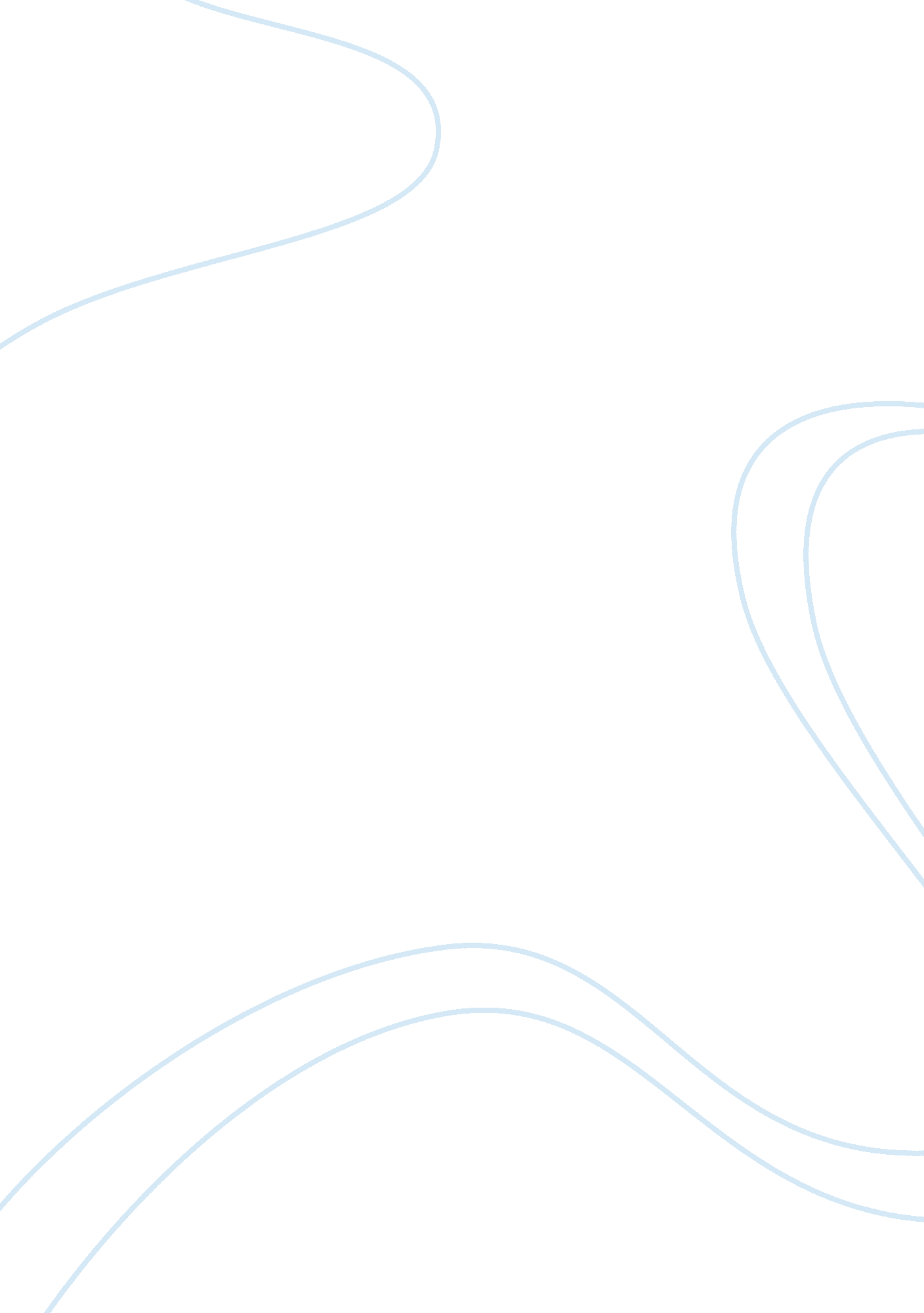 Human cloning is immoralScience, Biology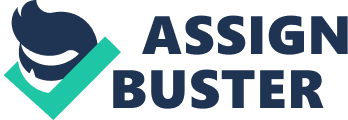 Human Cloning is Immoral When Dollly the cloned sheep hit the headlines in 1997, it literally displaced pop stars and politicians from the headlinesand front pages of magazines and newspapers. Over an overnight, the lamb as a symbol of innocence changed abruptly into becoming a threat to mankind. One could wonder how the coming of Dolly is a threat to the human society. It should be noted that Dolly was genetically an identical replication of an adult sheep. In simpler terms a clone. The excitement of this new success paved way for the possibilities of coming up with human clones. 
This Dolly was produced by a cell picked from the udder of an adult sheep . This could also have applied to cells picked from the nose, lungs, skin or elsewhere else. Cloning is not a new invention. There are instances of cloning that occur naturally for example some instances the reproduction of aphids and the use of runners in the propagation of some plants like strawberries. In human beings, identical twins are natural clones (Cernaj and Cernaj, 207). 
Despite the existence of natural clones even among the human race, artificial production of such persons is immoral and a threat to the human society. First, it should be noted that for the technique to be more efficient, it will require a lot of experimentation and the achievement of more refined human products will only be possible at the expense of having deformed babies. This is so inhuman. Who will be ready to own these deformed individuals? In any case, extreme cases of deformities could prompt the killing of such persons. 
Although the cloning of beautiful women, geniuses and people of high integrity could be a very nice idea, no one can block the inclusion of bloodthirsty tyrants like Lenin and the likes of Hitler. This means that cloning puts the human society at a risk of having a pool of such dreadful men. If many people were cloned from one person, it would pose such a great task for criminologists because it would be difficult trace the exact criminal among them all. 
The above is true especially if there was no proof of fingerprints left at the scene of crime. This will mean that all the clones have to be arrested and investigated thoroughly. If cloning was done basically to reproduce geniuses, this would threaten the survival of other people in the society. This is because such people will take up the top jobs in the society as the rest scramble for the low positions. It will also make the existence of those persons with lower mental abilities to be nearly impossible. 
All mankind should condemn the cloning of men in unison. The technology is good for the production of other organisms that man could utilise for example animals and plants. However, the arrival of human clones will make the survival of the naturally born people such a threatened one. It also threatens the social norms and social institutions like marriage as people could opt to clone themselves instead of bearing children and this is so selfish. Whichever the reason behind, human coming is immoral. 
Works Cited 
Cernaj Ingeborg and Cernaj Josef. Am Anfang war Dolly, Munchen. Wilhelm Heyne Verlag. 1997. 